One Of Us Can Not Be Wrong - written by Leonard Cohenor

[A] I lit a thin green [Bm] candle, [D] to make you jealous of [A] me
But the [A] room just filled up with mos-[Bm]quitoes, they [D] heard that my body was [E] free
Then [F#m] I took the dust from a [C#m] long sleepless night 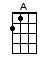 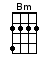 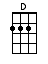 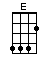 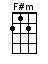 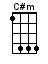 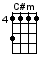 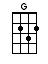 And I [D] put it in your little [A] shoe
And [Bm] then I confess that I [G] tortured the dress
That you [Bm] wore for the [A] world to look [G] through

I [A] showed my heart to the [Bm] doctor, [D] he said I’d just have to [A] quit
Then [A] he wrote himself a pres-[Bm]cription, and [D] your name was mentioned in [E] it
Then [F#m] he locked himself in a [C#m] library shelf
With the [D] details of our honey-[A]moon
And I [Bm] hear from the nurse that he’s [G] gotten much worse
And his [Bm] practice is [A] all in a [G] ruin

I [A] heard of a saint who had [Bm] loved you, so I [D] studied all night in his [A] school
He [A] taught that the duty of [Bm] lovers, is to [D] tarnish the golden [E] rule
And just [F#m] when I was sure that his [C#m] teachings were pure
He [D] drowned himself in the [A] pool
His [Bm] body is gone but back [G] here on the lawn
His [Bm] spirit con-[A]tinues to [G] drool

An [A] Eskimo showed me a [Bm] movie, he’d [D] recently taken of [A] you
The [A] poor man could hardly stop [Bm] shivering, his [D] lips and his fingers were [E] blue
I sup-[F#m]pose that he froze when the [C#m] wind took your clothes
And I [D] guess he just never got [A] warm
But you [Bm] stand there so nice in your [G] blizzard of ice, oh please
[Bm] Let me come [A] into the [G] storm